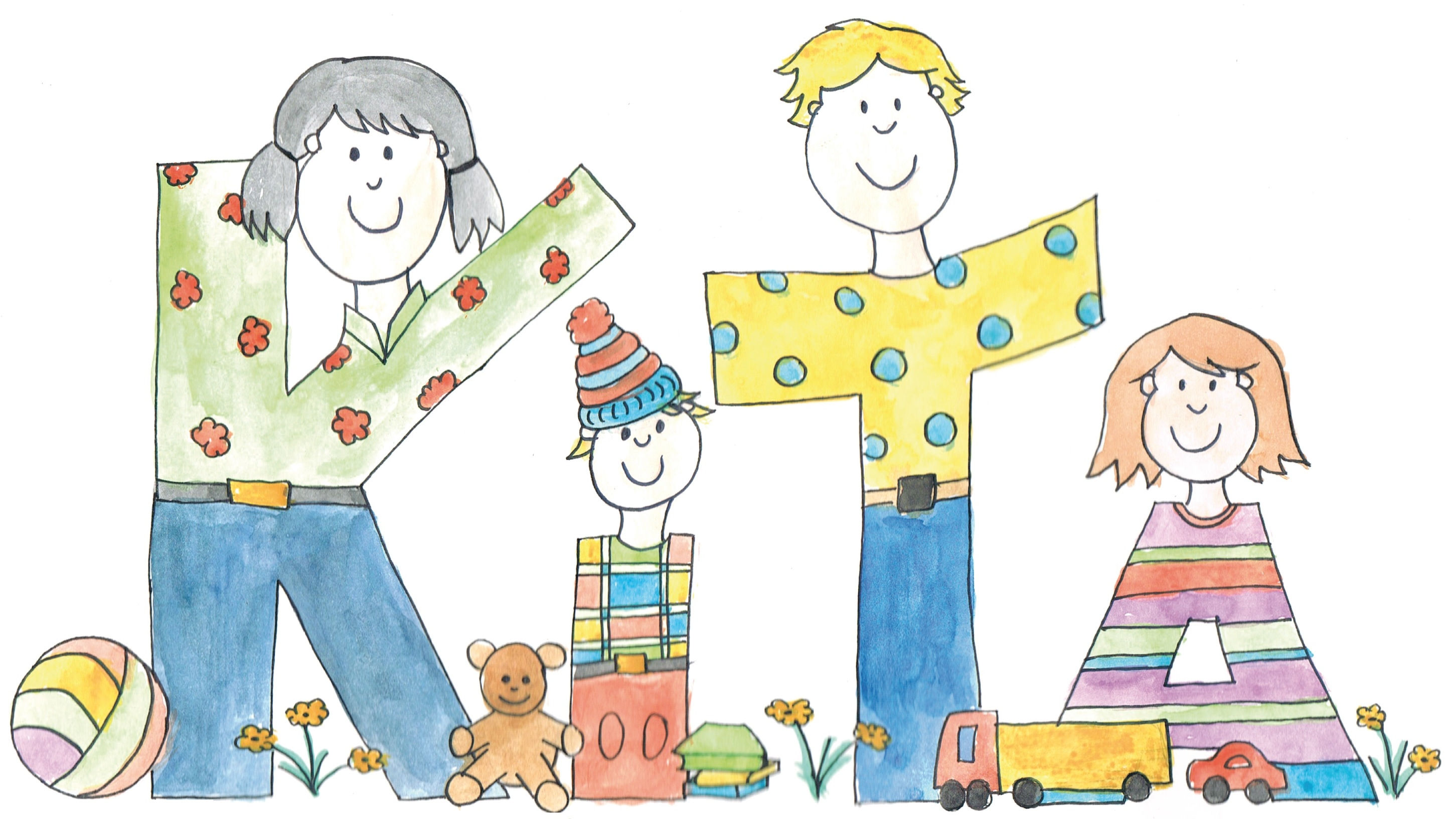 	gewünschter Betreuungsumfang:  (bitte ankreuzen)		*) Bedarf muss nachgewiesen werden.Katholische Kindertageseinrichtung	Tel:  0 22 53 / 3274	www.familienzentrum.kirche-muenstereifel.deSt. Bartholomäus	Fax: 0 22 53/93 27 28	kita-arloff@kirche-muenstereifel.deWeiherstraße 2053902 Bad Münstereifel		EinrichtungTrägerKath. KindertageseinrichtungSt. BartholomäusKath. Kirchengemeindeverband Bad MünstereifelWeiherstraße 20Langenhecke 353902 Bad Münstereifel53902 Bad MünstereifelAnsprechpartner: Eva-Maria BädorfTelefon: 02253/3274Anmeldebogen Seite 1/21AnmeldungAufnahmewunschName des KindesGeburtstagBetreuungsartKonfessionBetreuungszeitTauftagNationalitätFamilienspracheAnschriftTelefon21. Erziehungsberechtigte Person1. Erziehungsberechtigte Person1. Erziehungsberechtigte Person1. Erziehungsberechtigte Person1. Erziehungsberechtigte Person1. Erziehungsberechtigte PersonNameGeburtstagAnschriftTelefonKonfessionBeruf*Nationalität2. Erziehungsberechtigte Person2. Erziehungsberechtigte Person2. Erziehungsberechtigte Person2. Erziehungsberechtigte Person2. Erziehungsberechtigte Person2. Erziehungsberechtigte PersonNameGeburtstagAnschriftTelefonKonfessionBeruf*Nationalität3Weitere AngabenWeitere AngabenWeitere AngabenWeitere AngabenWeitere AngabenWeitere AngabenZahl der im Haushalt lebenden Geschwisterkinder unter 18*Zahl der im Haushalt lebenden Geschwisterkinder unter 18*Zahl der im Haushalt lebenden Geschwisterkinder unter 18*Zahl der im Haushalt lebenden Geschwisterkinder unter 18*Alter der GeschwisterkinderAlter der GeschwisterkinderAlter der GeschwisterkinderAlter der GeschwisterkinderWächst das Kind anderssprachig auf?Wächst das Kind anderssprachig auf?Wächst das Kind anderssprachig auf?Wächst das Kind anderssprachig auf?Stammt ein Elternteil aus einem ausl. Herkunftsland?Stammt ein Elternteil aus einem ausl. Herkunftsland?Stammt ein Elternteil aus einem ausl. Herkunftsland?Stammt ein Elternteil aus einem ausl. Herkunftsland?Das Kind ist krankenversichert beiDas Kind ist krankenversichert beiDas Kind ist krankenversichert beiDas Kind ist krankenversichert beiFür die Einrichtungen, die auch Mittagsplätze habenFür die Einrichtungen, die auch Mittagsplätze habenFür die Einrichtungen, die auch Mittagsplätze habenFür die Einrichtungen, die auch Mittagsplätze habenFür die Einrichtungen, die auch Mittagsplätze habenFür die Einrichtungen, die auch Mittagsplätze habenSoll die Betreuung vormittags verlängert einschließlich Mittagszeit erfolgen?Soll die Betreuung vormittags verlängert einschließlich Mittagszeit erfolgen?Soll die Betreuung vormittags verlängert einschließlich Mittagszeit erfolgen?Soll die Betreuung vormittags verlängert einschließlich Mittagszeit erfolgen?Soll das Kind ein Mittagessen von der Einrichtung erhalten?Soll das Kind ein Mittagessen von der Einrichtung erhalten?Soll das Kind ein Mittagessen von der Einrichtung erhalten?Soll das Kind ein Mittagessen von der Einrichtung erhalten?4GesundheitsvorsorgeuntersuchungGesundheitsvorsorgeuntersuchungGesundheitsvorsorgeuntersuchungGesundheitsvorsorgeuntersuchungGesundheitsvorsorgeuntersuchungGesundheitsvorsorgeuntersuchungDer Nachweis über eine altersentsprechend durchgeführte Gesundheitsvorsorgeuntersuchung des Kindes wird spätestens bei Abschluss des Betreuungsvertrages gegenüber dem Träger der Tageseinrichtung für Kinder (gegebenenfalls der Leiterin/dem Leiter*) durch Vorlage des Untersuchungsheftes für Kinder nach § 26 SGB V oder einer entsprechenden ärztlichen Bescheinigung erbracht (§ 10 des Kinderbildungsgesetzes – KiBiz).Der Nachweis über eine altersentsprechend durchgeführte Gesundheitsvorsorgeuntersuchung des Kindes wird spätestens bei Abschluss des Betreuungsvertrages gegenüber dem Träger der Tageseinrichtung für Kinder (gegebenenfalls der Leiterin/dem Leiter*) durch Vorlage des Untersuchungsheftes für Kinder nach § 26 SGB V oder einer entsprechenden ärztlichen Bescheinigung erbracht (§ 10 des Kinderbildungsgesetzes – KiBiz).Der Nachweis über eine altersentsprechend durchgeführte Gesundheitsvorsorgeuntersuchung des Kindes wird spätestens bei Abschluss des Betreuungsvertrages gegenüber dem Träger der Tageseinrichtung für Kinder (gegebenenfalls der Leiterin/dem Leiter*) durch Vorlage des Untersuchungsheftes für Kinder nach § 26 SGB V oder einer entsprechenden ärztlichen Bescheinigung erbracht (§ 10 des Kinderbildungsgesetzes – KiBiz).Der Nachweis über eine altersentsprechend durchgeführte Gesundheitsvorsorgeuntersuchung des Kindes wird spätestens bei Abschluss des Betreuungsvertrages gegenüber dem Träger der Tageseinrichtung für Kinder (gegebenenfalls der Leiterin/dem Leiter*) durch Vorlage des Untersuchungsheftes für Kinder nach § 26 SGB V oder einer entsprechenden ärztlichen Bescheinigung erbracht (§ 10 des Kinderbildungsgesetzes – KiBiz).Der Nachweis über eine altersentsprechend durchgeführte Gesundheitsvorsorgeuntersuchung des Kindes wird spätestens bei Abschluss des Betreuungsvertrages gegenüber dem Träger der Tageseinrichtung für Kinder (gegebenenfalls der Leiterin/dem Leiter*) durch Vorlage des Untersuchungsheftes für Kinder nach § 26 SGB V oder einer entsprechenden ärztlichen Bescheinigung erbracht (§ 10 des Kinderbildungsgesetzes – KiBiz).Der Nachweis über eine altersentsprechend durchgeführte Gesundheitsvorsorgeuntersuchung des Kindes wird spätestens bei Abschluss des Betreuungsvertrages gegenüber dem Träger der Tageseinrichtung für Kinder (gegebenenfalls der Leiterin/dem Leiter*) durch Vorlage des Untersuchungsheftes für Kinder nach § 26 SGB V oder einer entsprechenden ärztlichen Bescheinigung erbracht (§ 10 des Kinderbildungsgesetzes – KiBiz).5BemerkungenBemerkungenBemerkungenBemerkungenBemerkungenBemerkungen6JugendamtJugendamtJugendamtJugendamtJugendamtJugendamt*Ich/Wir erklären uns damit einverstanden, dass die Daten (Name, Geburtsdatum und Wohnort) unseres/meines Kindes ______________________________________________ zu Planungszwecken / Feststellung des Bedarfs an Kindergartenplätze dem örtlichen Jugendamt  zur Verfügung gestellt werden.*Ich/Wir erklären uns damit einverstanden, dass die Daten (Name, Geburtsdatum und Wohnort) unseres/meines Kindes ______________________________________________ zu Planungszwecken / Feststellung des Bedarfs an Kindergartenplätze dem örtlichen Jugendamt  zur Verfügung gestellt werden.*Ich/Wir erklären uns damit einverstanden, dass die Daten (Name, Geburtsdatum und Wohnort) unseres/meines Kindes ______________________________________________ zu Planungszwecken / Feststellung des Bedarfs an Kindergartenplätze dem örtlichen Jugendamt  zur Verfügung gestellt werden.*Ich/Wir erklären uns damit einverstanden, dass die Daten (Name, Geburtsdatum und Wohnort) unseres/meines Kindes ______________________________________________ zu Planungszwecken / Feststellung des Bedarfs an Kindergartenplätze dem örtlichen Jugendamt  zur Verfügung gestellt werden.*Ich/Wir erklären uns damit einverstanden, dass die Daten (Name, Geburtsdatum und Wohnort) unseres/meines Kindes ______________________________________________ zu Planungszwecken / Feststellung des Bedarfs an Kindergartenplätze dem örtlichen Jugendamt  zur Verfügung gestellt werden.*Ich/Wir erklären uns damit einverstanden, dass die Daten (Name, Geburtsdatum und Wohnort) unseres/meines Kindes ______________________________________________ zu Planungszwecken / Feststellung des Bedarfs an Kindergartenplätze dem örtlichen Jugendamt  zur Verfügung gestellt werden.EinrichtungTrägerKath. KindertageseinrichtungSt. BartholomäusKath. Kirchengemeindeverband Bad MünstereifelWeiherstraße 20Langenhecke 353902 Bad Münstereifel53902 Bad MünstereifelAnsprechpartner: Eva-Maria BädorfTelefon: 02253/3274Anmeldebogen Seite 2/2                         Zeitenwöchentl.Betreuungszeitbis25Std./ Wochemax. 5Std. täglich7.00 – 12.00 Uhr               (      )7.30 – 12.30 Uhr             (       )bis35 Std./ WocheMax. 7 Std. täglichOhne Mittagsbetreuung7.00 – 12.00 Uhr14.00 – 16.00 Uhr                (      )7.30 – 12.30 Uhr14.00 – 17.00 Uhr             (      )bis 35 Std./ Woche7.00 – 14.00 Uhr                (      )7.30 – 14.30 Uhr             (      )bis 45 Std./ Wochezzgl. verpflichtender Beitrag zu einem Essen.7.00 – 16.00 Uhr                (      )7.30 – 17.00 Uhr             (      )Ergänzendbis 18.00 Uhr*              (      )Ort/DatumErziehungsberechtigte/rErziehungsberechtigte/r